How to Set Up a Default ViewApply all filters to create the viewClick View on the toolbar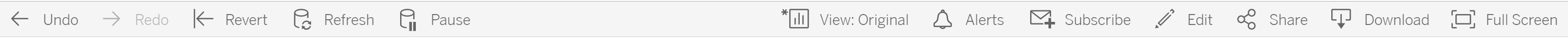 In the pop-up window, give the new view a name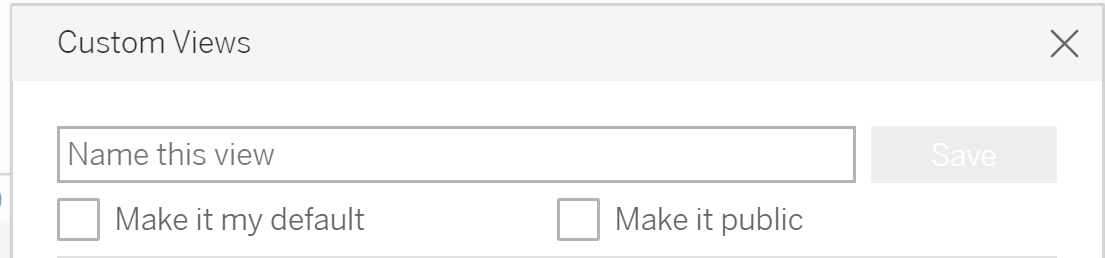 Next, check the “Make it my Default” box